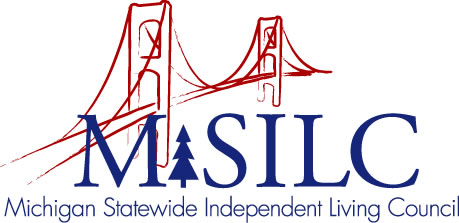 OPEN MEETINGS NOTICEOUR VISIONPeople with disabilities are valued; their rights are undeniable and inherent in all aspects of life.SPIL MISSIONPeople with disabilities advocating for inclusion, equity, and accessibility in all communities.The SILC Membership is pleased to announce their upcomingSILC RetreatAugust 27, 2022Zoom Teleconference MeetingMeeting: 10:00 a.m. - 2:00 p.m.Call In: 1-646-558-8656Meeting ID: 819 9390 5234Join Zoom Meetinghttps://us02web.zoom.us/j/81993905234NOTE: If you need reasonable accommodations to participate in this meeting, please contact our office no later than Friday, August 19, 2022.     